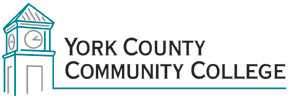 College CouncilTuesday, March 5, 201912:30 – 2:00 in the Mid-cafeAGENDA 1. Call to Order/Roll Call 2. Approval of minutes of previous meeting 3. Approval of the agenda 4. Reports of officers	4.1 President’s Report (I) 5. Reports of standing committees	5.1 Strategic Planning Committee (C)	5.2 Policy Committee (C)5.3 Curriculum Committee(C)5.4 Assessment Committee (C)5.5 Health & Safety (C)5.6 Online Learning (C) 6. Reports of ad hoc committees	6.1 Advising (I) 	6.2 Achieve the Dream (I)	6.3 NECHE update:  Doreen Rogan/ Cathy Ferrick (I)  7. Public Comments 8. Unfinished Business	8.1 Follow up on Ad hoc Advising Committee recommendations:  Maria Niswonger (I)8.2 Deleting mention of “steering committees” from College Council Constitution:  Maria Niswonger (D)8.3 Posting of documents (agendas, bylaws, etc.) on the portal by College Council and Standing Committees: Maria Niswonger (D) 	8.4 Review of Standing Committees and their membership:  Maria Niswonger (D)	8.5 Enrollment concerns; follow-up from February Council meeting:  Maria Niswonger (D)	8.6 Governance concerns; follow-up from February Council meeting:   Maria Niswonger (D) 9. New Business	None10.  Announcements11. AdjournmentNote:  In keeping the College Council’s Agenda Item Request Form, agenda items are coded as follows:  A= Action Item; C= Committee Report; D= Discussion; I= Information